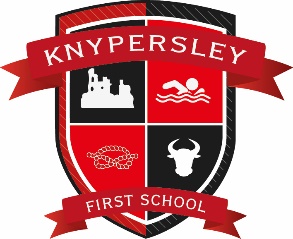 The Children’s First Learning Partnership Local Advisory Board Meeting 2019-2020Y–Attended, A–Apologies Sent & Accepted, N–Did Not Attend, X–Not a Member of the CommitteeAutumnMeeting 1Autumn Meeting 2Spring Meeting 1SpringMeeting 2Summer – Meeting 1  9th May 2019Summer – Meeting 2Mrs Elizabeth Goodyear YMrs Claire Nesbit AMrs Gemma Crutchley YMrs Jean Holdcroft YMrs Lisa Weatherson YMrs Jill Bassett YMr James FlowersY Mr Carl Clulow YMrs Rebecca ButlerY 